Об утверждении положения о дополнительной мере поддержки гражданам, обучающимся в высших медицинских образовательных учреждениях  (студентам высшего образовательного медицинского учреждении, врачам-интернам, врачам-ординаторам) врачам  молодым специалистамВ соответствии с Федеральным законом от 6 октября 2003 года                     № 131-ФЗ «Об общих принципах организации местного самоуправления в Российской Федерации»,  решением Совета депутатов Тюльганского района от 18 декабря 2015 года № 24-IV-СД «О внесении изменений в решение Совета депутатов от 6 ноября 2012 года № 270-III-СД «Об утверждении положения о полномочиях органов местного самоуправления по организации создания условий для оказания медицинской помощи населению на территории муниципального района (за исключением территорий поселений, включенных в утвержденный Правительством Российской Федерации перечень территорий, население которых обеспечивается медицинской помощью в медицинских учреждениях, подведомственных федеральному органу исполнительной  власти, осуществляющему функции по медико-санитарному обеспечению населения отдельных территорий) в соответствии с территориальной программой государственных гарантий оказания гражданам Российской Федерации бесплатной медицинской помощи», постановлением Правительства Оренбургской области от 26 июня 2013                 № 514-пп "О принятии в государственную собственность Оренбургской области муниципального бюджетного учреждения здравоохранения "Тюльганская центральная районная больница", находящегося в муниципальной собственности Тюльганского района" в  целях оказания дополнительной меры поддержки гражданам обучающимся в высших медицинских образовательных учреждениях, для привлечения  и закрепления их  для дальнейшей работы в учреждениях здравоохранения Тюльганского района при условии потребности в данных специалистах, п о с т а н о в л я ю:1. Утвердить Положение о дополнительной мере поддержки гражданам, обучающимся в высших медицинских образовательных учреждениях (студентам высшего образовательного медицинского учреждения, врачам-интернам, врачам-ординаторам) врачам молодым специалистам, согласно приложению.2. Постановление главы администрации района от 04 августа 2014 года № 671-п признать утратившим силу.3. Контроль за исполнением постановления возложить на первого заместителя главы администрации района И.А.Круглова.4. Постановление вступает в силу после его официального обнародования на официальном сайте муниципального образования Тюльганский район в сети « Интернет».Глава района                                                                                        И.В. БуцкихРазослано: райпрокурору, орготделу, И.А. Круглову, финотделу, ГБУЗ                     «Тюльганская РБ», отдел по делам молодежи и спорта.Приложение  к постановлению главы администрации  района 07.09.2016  №  654-п   ПОЛОЖЕНИЕо дополнительной мере поддержки гражданам, обучающимся в высших медицинских образовательных учреждениях (студентам высшего образовательного медицинского учреждения, врачам-интернам, врачам-ординаторам) врачам молодым специалистамI. Общее положение	1.1. Настоящее Положение о дополнительной мере поддержки гражданам, обучающимся в высших медицинских образовательных учреждениях (студентам высшего образовательного медицинского учреждения, врачам-интернам, врачам-ординаторам) врачам  молодым специалистам разработано в соответствии с Федеральным законом от 6 октября 2003 года № 131-ФЗ «Об общих принципах организации местного самоуправления в Российской Федерации»,  решением Совета депутатов Тюльганского района от   18 декабря 2015 года № 24-IV-СД «О внесении изменений в решение Совета депутатов от 6 ноября 2012 года № 270-III-СД «Об утверждении положения о полномочиях органов местного самоуправления по организации создания условий для оказания медицинской помощи населению на территории муниципального района (за исключением территорий поселений, включенных в утвержденный Правительством Российской Федерации перечень территорий, население которых обеспечивается медицинской помощью в медицинских учреждениях, подведомственных федеральному органу исполнительной  власти, осуществляющему функции по медико-санитарному обеспечению населения отдельных территорий) в соответствии с территориальной программой государственных гарантий оказания гражданам Российской Федерации бесплатной медицинской помощи» в целях оказания дополнительной меры поддержки гражданам, обучающимся в высших медицинских образовательных учреждениях, для привлечения и закрепления их для дальнейшей работы в учреждениях здравоохранения Тюльганского района (далее - учреждение здравоохранения) при условии потребности в данных специалистах.	1.2. Настоящее Положение определяет порядок предоставления дополнительной меры поддержки следующим категориям граждан : обучающихся в высших медицинских учреждениях студентам высшего образовательного медицинского учреждения, врачам-интернам, заключившим договор на целевую подготовку с учреждением здравоохранения Тюльганского района,  врачам-ординаторам, заключившим договор о послевузовском обучении в  интернатуре (ординатуре) с последующим трудоустройством в учреждение здравоохранения Тюльганского района.- врачам молодым специалистам поступившим на работу в  учреждение здравоохранения муниципального образования по окончанию высшего общеобразовательного  медицинского учреждения  начиная с 2016 года.II. Форма выплаты дополнительной меры поддержки гражданам, обучающимся в высших медицинских образовательных учреждениях	2.1. Оказание дополнительной меры поддержки на весь период обучения гражданина, осуществляется путем предоставления ежемесячной дополнительной выплаты к стипендии студентам обучающимся в высших медицинских образовательных учреждениях на 1 человека:- с оценкой удовлетворительно, в размере -1500 рублей,- с оценкой хорошо – 2000 рублей, - с оценкой отлично – 3000 рублей. Врачам интернам, врачам ординаторам на все время обучения, в размере – 3000 рублей.Врачам молодым специалистам, в течение двух лет, со дня трудоустройства в учреждение здравоохранения Тюльганского района - 3000 рублей.III. Порядок и условия предоставления дополнительной меры поддержки гражданам, обучающимся в высших медицинских образовательных учреждениях 	3.1. Для получения дополнительной меры поддержки гражданам обучающимся в высших медицинских образовательных учреждениях в соответствии с настоящим Положением студенты медицинских образовательных учреждений,  подают соответствующее заявление с приложением документов (или их копии) подтверждающих статус как  студента высшего общеобразовательного медицинского учреждения, обучающегося по целевому направлению, врача-интерна, заключившего договор на целевую подготовку, врача-ординатора, заключившего договор о послевузовском обучении в интернатуре (ординатуре) с последующим трудоустройством в учреждение здравоохранения Тюльганского района, главному врачу соответствующего учреждения здравоохранения. 	3.2. Главный врач в течение 5 дней рассматривает заявление и принимает решение о потребности в данном специалисте, либо об отказе с обоснованием причины отказа, 3.3. В случае принятия решения о потребности в данном специалисте  заключается трехсторонний договор (далее - договор) (приложение к настоящему положению)  между гражданином обучающимся в высшем медицинском  образовательном учреждении, главным врачом учреждения здравоохранения Тюльганского района и администрацией муниципального образования Тюльганский район, о предоставлении дополнительной меры поддержки гражданам, обучающимся в высших образовательных учреждениях.  Договор является основанием для предоставления дополнительной меры поддержки гражданам, обучающимся в высших медицинских образовательных учреждениях.3.4. Администрация муниципального образования Тюльганский район осуществляет расчет и выплаты, предусмотренные настоящим Положением, в срок до 10 числа текущего месяца, за счет средств бюджета Тюльганского района. Предоставление дополнительной меры поддержки производится один раз в месяц:Студентам высшего образовательного медицинского учреждении, врачам-интернам, врачам-ординаторам на основании:-  заключенного договора- справки об обучении подтверждающий статус обучения студента в высшем медицинском образовательном учреждении (предоставляемую в администрацию района раз в полгода, после окончания каждого учебного семестра, копии зачетной книжки заверенной учебным заведением)Врачам молодым специалистам на основании заявления и копии приказа о принятии на работу  в учреждения здравоохранения  Тюльганского района.	3.5. Дополнительная мера поддержки гражданам  в период академического отпуска, а также студентам, восстановленным после отчисления по неуважительным причинам, не выплачивается.	3.6. Предоставление дополнительной меры поддержки гражданам обучающимся в высших медицинских образовательных учреждениях, врачу-интерну , врачу-ординатору, врачу молодому специалисту  прекращается с месяца, следующего за месяцем издания приказа об его отчислении,  о предоставлении академического отпуска, приказа об увольнении.	3.7. При отчислении из ВУЗа по неуважительным причинам (не посещения занятий, академическая задолженность, аморальное поведение и т.д.) гражданин обязан возместить администрации Тюльганского района в полном объеме расходы связанные с предоставлением ему дополнительной меры поддержки, а так же выплатить штраф в двукратном размере относительно указанных расходов, полученных за весь период фактического обучения гражданина в высшем медицинском образовательном учреждении.	3.8. Гражданин окончивший высшее медицинское образовательное учреждение   в течение 6 месяцев обязан прибыть к месту расположения учреждения здравоохранения в Тюльганском районе и приступить к осуществлению трудовой деятельности, оговоренной сторонами при заключении трудового договора.	3.9. При невыполнении обязательств, предусмотренных Положением и договором,  гражданин  обязан возместить администрации Тюльганского района в полном объеме расходы связанные с предоставлением ему мер дополнительной поддержки, а так же выплатить штраф в двукратном размере относительно указанных расходов.IV. Заключительные положения	4.1. Настоящее Положение вступает в силу со дня введения его в действие постановлением администрации Тюльганского района .ДОГОВОР № _____о дополнительной мере поддержки гражданам, обучающимся в высших медицинских образовательных учреждениях  (студентам высшего образовательного медицинского учреждении, врачам-интернам, врачам-ординаторам)п. Тюльган                                                                         «___» _________ 20__ г._______________________________________________________________(Наименование учреждения здравоохранения)______________________________________________________________, в лице  главного врача ___________________________, действующего на основании  Устава,  именуемое   в   дальнейшем «Работодатель», с одной стороны,  администрация Муниципального образования Тюльганский район оренбургской области, в лице главы района Буцких Игоря Владимировича, именуемого в дальнейшем «Администрация», действующего на основании Устава, с другой стороны, и________________________________________    _________________________________________________________________,(наименование учебного заведения, медицинской организации,____________________________________________________________________________________________факультета, отделения)____________________________________________________________________________________________(фамилия, имя, отчество)обучающийся по _________________________________________________________________                                                                (наименование и номер специальности)действующий  от  своего  имени, именуемый в дальнейшем «Гражданин», с третьей стороны, вместе именуемые "Стороны", заключили настоящий договор о нижеследующем:Предмет договораСтороны принимают на себя обязательства по предоставлению дополнительной меры поддержки гражданам обучающимся в высших медицинских образовательных учреждениях для привлечения и закрепления их для дальнейшей работы в учреждениях здравоохранения Тюльганского района при условии потребности в данных специалистах.Обязательства сторон2.1. Обязательства работодателя:- по окончанию обучения «Гражданина»  обеспечить последнего местом работы, по специальности, оговоренной настоящим договором.2.2. Обязательства «Гражданина»:- соблюдать учебную дисциплину, посещать все занятия, предусмотренные программой высшего медицинского образовательного учреждения;- предоставлять «Администрации» справку об обучении подтверждающий статус обучения «Гражданина» в высшем медицинском образовательном учреждении (раз в пол года, после окончания каждого учебного семестра);- овладеть всеми профессиональными навыками и учебными дисциплинами, предусмотренными для студентов по обучаемой квалификации и специальности;- предоставить «Администрации» реквизиты расчетного счета в кредитном учреждении для перечисления дополнительной меры поддержки. Обо всех изменениях реквизитов расчетного счета  в 5-дневный срок сообщать  «Администрации», любыми средствами связи, с последующим подтверждением в письменном виде. В случае не предоставления изменений реквизитов расчетного счета в обусловленный срок исполнение денежных обязательств по прежним реквизитам считается исполненным надлежащим образом;- в случае предоставления академического отпуска или отчисления из учебного заведения уведомлять Администрацию в 5-дневный срок со дня издания соответствующего приказа;- при отчислении из высшего медицинского образовательного учреждения по неуважительным причинам (не посещения занятий, академическая задолженность, аморальное поведение и т.д.) «Гражданин»  обязан возместить «Администрации» в полном объеме расходы связанные с предоставлением ему мер дополнительной поддержки, а так же выплатить штраф в двукратном размере относительно указанных расходов;- в течение 6 месяцев по окончанию высшего медицинского образовательного учреждения «Гражданин» обязан прибыть к месту расположения «Работодателя» и приступить к настоящего трудового договора;  - по окончанию высшего медицинского образовательного учреждения отработать у «Работодателя» по специальности оговоренной в настоящем договоре  не менее 5 лет; -  в  случае уклонения от трудоустройства к работодателю в течение        6 месяцев со дня окончания высшего медицинского образовательного учреждения или увольнения по собственному желанию до  истечения 5 лет «Гражданин» обязан  возместить «Администрации» в полном объеме расходы связанные с предоставлением ему дополнительной меры  поддержки, и выплатить штраф в двукратном размере, а при увольнении пропорционально отработанному времени.  2.3. Обязательства «Администрации»:- рассматривать предложения «Сторон» по вопросам связанным с исполнением настоящего договора, и сообщать о результатах их рассмотрения в срок не более одного месяца со дня вступления указанных предложений;- осуществлять контроль выполнения «Сторонами» условий  настоящего договора.- осуществлять перечисление дополнительной меры поддержки «Гражданину»  обучающегося в высшем медицинском образовательном учреждении, в срок до 10 числа текущего месяца.3. Порядок предоставления дополнительной меры поддержки3.1. Предоставление дополнительной меры поддержки производится путем перечисления денежных средств с расчетного счета «Администрации» на расчетный счет «Гражданина» в кредитном учреждении.3.2. Перечисление денежных средств производится ежемесячно.3.3. Предоставление дополнительной меры поддержки  прекращается с месяца следующего за месяцем издания приказа об отчислении «Гражданина» из высшего медицинского образовательного учреждения. 3.4. Во время нахождения «Гражданина» в академическом отпуске предоставление дополнительной меры поддержки приостанавливается с месяца следующего за месяцем издания соответствующего приказа. 4. Срок действия Договора4.1. Данный договор вступает в силу с момента его подписания и действует до полного исполнения сторонами своих обязательств.5. Ответственность сторон5.1. За невыполнение или ненадлежащее выполнение взятых на себя обязательств, Стороны несут ответственность в соответствии с действующим законодательством.5.2. При досрочном расторжении Договора, либо невыполнении обязательств, предусмотренных Договором «Гражданин» обязан возместить «Администрации» в полном объеме расходы, связанные с предоставлением ему мер дополнительной поддержки, а так же выплатить штраф в двукратном размере относительно указанных расходов, понесенные в рамках выполнения настоящего Договора.6. Прочие условия	6.1. Договор составлен в 3-х экземплярах, имеющих равную юридическую силу, по одному каждой из сторон.       7. Реквизиты и подписи сторон                                                                 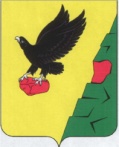                  Муниципальное образованиеТюльганский районОренбургской областиАДМИНИСТРАЦИЯТЮЛЬГАНСКОГОРАЙОНАП О С Т АН О В Л Е Н И Е                 Муниципальное образованиеТюльганский районОренбургской областиАДМИНИСТРАЦИЯТЮЛЬГАНСКОГОРАЙОНАП О С Т АН О В Л Е Н И Е                 Муниципальное образованиеТюльганский районОренбургской областиАДМИНИСТРАЦИЯТЮЛЬГАНСКОГОРАЙОНАП О С Т АН О В Л Е Н И ЕПриложениек Положению о дополнительноймере поддержки гражданам,обучающимся в высших медицинскихобразовательных учреждениях  (студентам высшего образовательногомедицинского учреждении, врачам-интернам, врачам-ординаторам)  Работодатель                                                                 Гражданин    ГБУЗ «Тюльганская РБ »                                                п. Тюльган, ул. 8 Марта, 11Главный врач___________ С.Ю. ОбухГлавный врач___________ С.Ю. ОбухГлавный врач___________ С.Ю. Обух АдминистрацияМО Тюльганский районп. Тюльган, ул. Ленина, 23    Глава района____________ И.В. Буцких